Про відзначення пам’ятних дат і ювілеїв у 2017 році(Відомості Верховної Ради (ВВР), 2017, № 2, ст.30)З метою консолідації та розвитку історичної свідомості Українського народу, збереження національної пам’яті та належного відзначення і вшанування пам’ятних дат і ювілеїв Верховна Рада України постановляє:1. Урочисто відзначити на державному рівні у 2017 році пам’ятні дати і ювілеї згідно з додатком.2. Рекомендувати Кабінету Міністрів України:забезпечити відзначення у 2017 році на державному рівні пам’ятних дат і ювілеїв згідно з додатком;у місячний термін з дня прийняття цієї Постанови утворити організаційний комітет з відзначення у 2017 році пам’ятних дат і ювілеїв, розробити та затвердити плани заходів з відзначення пам’ятних дат і ювілеїв 2017 року, вирішити питання щодо їх фінансового та матеріально-технічного забезпечення.3. Рекомендувати Міністерству освіти і науки України:забезпечити проведення у середніх та вищих навчальних закладах уроків, виховних годин, "круглих столів", науково-практичних конференцій, інших тематичних заходів, приурочених до пам’ятних дат і ювілеїв 2017 року;включити теми, присвячені пам’ятним датам і ювілеям 2017 року, до переліку тем конкурсів Малої академії наук України, рефератів, курсових та дипломних робіт у вищих навчальних закладах.4. Рекомендувати Міністерству культури України забезпечити організацію у закладах культури тематичних виставок, експозицій, присвячених пам’ятним датам і ювілеям 2017 року.5. Рекомендувати Міністерству закордонних справ України подати у 2017 році пропозиції щодо включення найбільш визначних пам’ятних дат і ювілеїв 2020 та 2021 років до Календаря пам’ятних дат, до відзначення яких ЮНЕСКО приєднуватиметься протягом 2020-2021 років.6. Рекомендувати Державному комітету телебачення і радіомовлення України організувати тематичні теле- і радіопередачі, присвячені пам’ятним датам і ювілеям 2017 року, та сприяти висвітленню державними засобами масової інформації заходів, що проводитимуться у зв’язку з їх відзначенням.7. Рекомендувати органам місцевого самоврядування розробити та затвердити з урахуванням пропозицій Українського інституту національної пам’яті переліки пам’ятних дат і ювілеїв 2017 року, що відзначатимуться на місцевому рівні.8. Запропонувати:Національному банку України виготовити і ввести в обіг ювілейні монети, присвячені пам’ятним датам і ювілеям 2017 року;Українському державному підприємству поштового зв’язку "Укрпошта" видати поштові конверти і поштові марки, присвячені пам’ятним датам і ювілеям 2017 року.9. Контроль за виконанням цієї Постанови покласти на Комітет Верховної Ради України з питань культури і духовності.10. Ця Постанова набирає чинності з дня її прийняття.ПАМ’ЯТНІ ДАТИ ТА ЮВІЛЕЇ 2017 РОКУЦього року на державному рівні відзначатимуться такі пам’ятні дати та ювілеї:I. Відомих подій в Україні:650 років з часу надання місту Галичу Магдебурзького права (1367);330 років з дня обрання гетьманом України Івана Мазепи (25.07.1687);200 років з часу заснування Рішельєвського ліцею в місті Одесі (травень 1817);200 років з часу заснування державного закладу "Південноукраїнський національний педагогічний університет імені К.Д. Ушинського" (травень 1817);180 років з часу виходу першого західноукраїнського альманаху "Русалка Дністровая", підготовленого діячами літературного гуртка "Руська трійця" (1837);150 років з часу заснування Національного академічного театру опери та балету імені Тараса Шевченка в місті Києві (1867);100 років з часу заснування Херсонського державного університету (1917);100 років з часу утворення Національної наукової сільськогосподарської бібліотеки Національної академії аграрних наук України (1917);100 років з часу початку Української революції та з дня утворення Української Центральної Ради (17.03.1917);100 років з часу заснування приватного акціонерного товариства лікувально-оздоровчих закладів "Миргородкурорт" (квітень 1917);100 років з часу початку роботи Всеукраїнського національного конгресу, першого представницького форуму українського руху (19-21.04.1917);100 років з часу утворення Першого українського полку імені Богдана Хмельницького та початку формування українських збройних сил (01.05.1917);100 років з дня ухвалення I Універсалу Української Центральної Ради (23.06.1917);100 років з дня утворення Генерального Секретаріату Української Центральної Ради - першого українського уряду (28.06.1917);100 років з часу проведення Всеукраїнського з’їзду вільного козацтва в Чигирині (16-20.10.1917);100 років з дня проголошення Української Народної Республіки III Універсалом Української Центральної Ради (20.11.1917);100 років з часу заснування Національної академії образотворчого мистецтва і архітектури (грудень 1917);100 років з часу проведення першого Курултаю кримськотатарського народу (09.12.1917, за старим стилем - 26.11.1917);100 років з дня утворення Генерального Суду Української Народної Республіки (правонаступник - Верховний Суд України) (15.12.1917);100 років з початку збройного опору Української Народної Республіки проти російської агресії (17.12.1917);100 років з дня утворення Головної скарбниці Української Народної Республіки (тепер - Державна казначейська служба України) та Українського державного банку (тепер - Національний банк України) (22.12.1917);80 років з часу заснування Донецького національного університету імені Василя Стуса (1937);75 років з початку формування Української повстанської армії (1942);70 років з часу заснування Львівського державного університету безпеки життєдіяльності (жовтень 1947);50 років з часу заснування Світового Конгресу Українців (1967);50 років з часу заснування Національної бібліотеки України для дітей (1967);50 років з дня заснування Івано-Франківського національного технічного університету нафти і газу (13.01.1967);25 років з дня передання останнім Президентом Української Народної Республіки в екзилі Миколою Плав’юком клейнодів Української Народної Республіки і грамоти про правонаступництво першому Президенту України Леоніду Кравчуку (22.08.1992).II. Видатних особистостей:250 років з дня народження Артемія Веделя (1767, за іншими даними - 1770-1808), композитора, хорового диригента, співака, скрипаля;200 років з дня народження Михайла Петренка (1817-1862), поета-романтика;1 січня - 160 років з дня народження Степана Ерастова (1857-1933), громадського і політичного діяча, мецената українського культурного руху на Кубані;2 січня - 130 років з дня народження Миколи Чайковського (1887-1970), математика, педагога;3 січня - 100 років з дня народження Юрія Митропольського (1917-2008), математика;3 січня - 75 років з дня народження Анатолія Погрібного (1942-2007), літературознавця, письменника, громадського і політичного діяча;4 січня - 180 років з дня народження Павла Житецького (1837-1911), філолога, педагога і громадського діяча;5 січня - 180 років з дня народження Стефана Кульженка (1837-1906), друкаря і видавця, підприємця;7 січня - 90 років з дня народження Ростислава Братуня (1927-1995), письменника, громадського і політичного діяча;12 січня - 110 років з дня народження Сергія Корольова (1907-1966), вченого, конструктора космічних кораблів;13 січня - 190 років з дня народження Миколи Бекетова (1827-1911), фізика, хіміка, засновника фізико-хімічного відділу при Харківському університеті;13 січня - 140 років з дня народження Левка Мацієвича (1877-1910), інженера, авіатора, громадського і політичного діяча;14 січня - 80 років з дня народження Євгена Гуцала (1937-1995), письменника, журналіста;22 січня - 110 років з дня народження Миколи Лівицького (1907-1989), громадського і політичного діяча, Президента Української Народної Республіки в екзилі;27 січня - 90 років з дня народження Олекси (Олексія) Тихого (1927-1984), правозахисника, політв’язня радянського режиму, поета, мовознавця, педагога, члена Української гельсінської групи;1 лютого - 120 років з дня народження Євгена Маланюка (1897-1968), поета, мистецтвознавця, літературознавця;12 лютого - 90 років з дня народження Олексія Ситенка (1927-2002), фізика;17 лютого - 125 років з дня народження Йосипа Сліпого (1892-1984), предстоятеля Української греко-католицької церкви, архієпископа;19 лютого - 170 років з дня народження Олександра Русова (1847-1915), земського статиста, етнографа, педагога, громадського і політичного діяча;20 лютого - 130 років з дня народження Олександра Удовиченка (1887-1975), генерал-полковника Армії УНР;25 лютого - 130 років з дня народження Леся Курбаса (1887-1937), режисера, актора, драматурга, публіциста, перекладача;28 лютого - 160 років з дня народження Овксентія Корчак-Чепурківського (1857-1947), гігієніста та епідеміолога;5 березня - 190 років з дня народження Леоніда Глібова (1827-1893), письменника, байкаря, видавця, громадського діяча;10 березня - 150 років з дня народження Василя Омелянського (1867-1928), мікробіолога;17 березня - 170 років з дня народження Федора Вовка (1847-1918), антрополога, етнографа, археолога;19 березня - 140 років з дня народження Василя Доманицького (1877-1910), філолога, історика, фольклориста та бібліографа;31 березня - 160 років з дня народження Бориса Срезневського (1857-1934), метеоролога і кліматолога, організатора метеорологічної служби в Україні;5 квітня - 120 років з дня народження Романа Бжеського (1897-1982), громадського діяча, літературознавця, історика, журналіста, публіциста;13 квітня - 130 років з дня народження Івана Кавалерідзе (1887-1978), скульптора, кінорежисера, драматурга;6 травня - 110 років з дня народження Теофіла Коструби (1907-1943), історика, літературознавця, енциклопедиста;15 травня - 160 років з дня народження Андрія Чайковського (1857-1935), письменника, юриста, громадського і політичного діяча;16 травня - 200 років з дня народження Миколи Костомарова (1817-1885), історика, письменника, громадського і політичного діяча;21 травня - 160 років з дня народження Миколи Пильчикова (1857-1908), фізика, винахідника;30 травня - 130 років з дня народження Олександра Архипенка (1887-1964), скульптора та художника;5 червня - 160 років з дня народження Володимира Підвисоцького (1857-1913), мікробіолога, патолога і ендокринолога;7 червня - 130 років з дня народження Федора Лисенка (1887-1937), геолога;8 червня - 170 років з дня народження Олександра Барвінського (1847-1926), громадського діяча, педагога, історика;21 червня - 120 років з дня народження Юрія Кондратюка (справжнє ім’я та прізвище - Олександр Шаргей) (1897-1942), вченого-винахідника, розробника ракетної техніки і теорії космічних польотів;30 червня - 110 років з дня народження Романа Шухевича (1907-1950), політичного та військового діяча, головнокомандувача УПА;15 липня - 100 років з дня народження Миколи Дремлюги (1917-1998), композитора, громадського діяча, народного артиста України;21 липня - 110 років з дня народження Олега Ольжича (1907-1944), письменника, науковця, політичного діяча;29 липня - 200 років з дня народження Івана Айвазовського (1817-1900), живописця-мариніста;29 липня - 130 років з дня народження Михайла Садовського (1887-1967), генерал-поручника Армії УНР;12 серпня - 140 років з дня народження Олександра Грушевського (1877-1943), історика, літературознавця, етнографа;23 серпня - 150 років з дня народження Осипа Маковея (1867-1925), письменника, критика, публіциста, громадського діяча;23 серпня - 170 років з дня народження Іллі Шрага (1847-1919), державного, громадського і політичного діяча, адвоката;8 вересня - 120 років з дня народження Івана Борковського (1897-1976), археолога;25 вересня - 85 років з дня народження Анатолія Солов’яненка (1932-1999), співака, громадського діяча, Героя України, народного артиста України;16 жовтня - 110 років з дня народження Петра Григоренка (1907-1987), генерал-майора, правозахисника, політв’язня радянського режиму, члена Української гельсінської групи;24 жовтня - 150 років з дня народження Миколи Біляшівського (1867-1926), етнографа, археолога, музейника, громадського діяча;4 листопада - 130 років з дня народження Олександра Неприцького-Грановського (1887-1976), зоолога, ентомолога;7 листопада - 160 років з дня народження Дмитра Багалія (1857-1932), історика і громадського діяча;8 листопада - 130 років з дня народження Дмитра Вітовського (1887-1919), державного і військового діяча, першого головнокомандувача Української Галицької Армії;14 листопада - 140 років з дня народження Дмитра Антоновича (1877-1945), історика, мистецтвознавця, громадського діяча;20 листопада - 300 років з дня народження Григорія (Георгія) Кониського (1717-1795), філософа, письменника, церковного діяча;25 листопада - 100 років з дня народження Михайла Івасюка (1917-1995), письменника, літературознавця, фольклориста, педагога, громадського діяча;3 грудня - 140 років з дня народження Степана Рудницького (1877-1937), вченого, основоположника української географічної науки;13 грудня - 140 років з дня народження Миколи Леонтовича (1877-1921), композитора, збирача музичного фольклору;17 грудня - 140 років з дня народження Данила Щербаківського (1877-1927), етнографа, археолога, музейного діяча;18 грудня - 125 років з дня народження Миколи Куліша (1892-1937), письменника, драматурга;24 грудня - 80 років з дня народження Вячеслава Чорновола (1937-1999), державного, громадського, політичного діяча, журналіста, народного депутата України першого - третього скликань, одного з лідерів українського правозахисного руху, багаторічного лідера Народного Руху України, Героя України;31 грудня - 125 років з дня народження Михайла Семенка (1892-1937), поета.III. Днів пам’яті:80 років з дня початку "Великого терору" в Україні (05.08.1937);75 років з часу початку примусового вивезення населення України в Німеччину (остарбайтерів) (січень 1942, день пам’яті - 18.01.2017);70 років з часу проведення польською владою акції "Вісла" - примусових депортацій українців з українських етнічних земель Лемківщини, Надсяння, Холмщини та Підляшшя (28.04.-12.08.1947, день пам’яті - 28.04.2017);70 років з дня проведення радянськими карально-репресивними органами операції "Захід" - масової депортації населення Західної України до Сибіру (21.10.1947).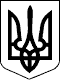 ПОСТАНОВА 
Верховної Ради УкраїниГолова Верховної Ради УкраїниА.ПАРУБІЙА.ПАРУБІЙм. Київ 
22 грудня 2016 року 
№ 1807-VIIIДодаток 
до Постанови Верховної Ради України 
від 22 грудня 2016 року № 1807-VIII